Organizatorka harców / organizator harców **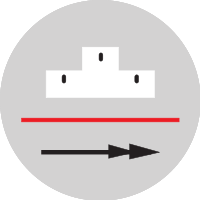 Imię i nazwisko, stopień …………………………………………………………………………………………………………Data otwarcia próby, nr rozkazu ……………………………………………………………………………………………Data przyznania, nr rozkazu …………………………………………………………………………………………………..Lp.ZadaniePotwierdzenie wykonania1.Przeprowadziła / przeprowadził 10 gier terenowych i sportowych, ucząc kolegów zasad w nich obowiązujących.2.Zorganizowała / zorganizował dla zastępu (drużyny) ćwiczenia typu KIM w harcówce i w terenie.3.Zorganizowała / zorganizował mecz, olimpiadę lub inne zawody między zastępami.4.Prowadzi własny notatnik zawierający zbiór gier i ćwiczeń do wykorzystania w pomieszczeniu lub w terenie.